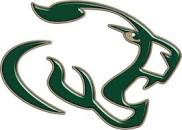 #NameClass00Sydney ArmstrongSophomore1Mackenzie HankinsSenior2Carmen MasonSenior3Tierney CroninSophomore4Kirsten McArthurSenior5Joely BrownSenior10Macie CurtisSophomore11Karson LowerySenior14Jada HoustonSophomore20Stella HavardFreshman22Kathryn StrongFreshman23Madyson MawSenior24Gracen LancasterJunior25Ollie Grace McLendonFreshman30Ellen RogersJunior32 Amory GrzanichFreshman